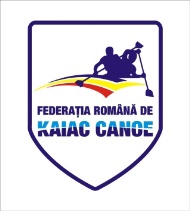 FEDERAŢIA ROMÂNĂ DE KAIAC CANOE RAPORT DE ACTIVITATE PE ANUL 2016În anul competiţional 2016, sportivii Federaţiei Române de Kaiac Canoe au obţinut un număr de 19 medalii la întrecerile internaţionale majore -Campionatul Mondial de Juniori & U23 Minsk – Belarus, Campionatul Mondial de Paracanoe Duisburg- Germania, Campionatul European de Seniori Moscova –Rusia, Campionatul European de Juniori & U23 Plovdiv –Bulgaria  si Jocurile Paraolimpice Rio de Janeiro – Brazilia faţă de cele 17 propuse, distribuţia acestora pe competiţii fiind următoarea:CAMPIONATUL EUROPEAN  DE SENIORI  MOSCOVA-RUSIA: 24 – 26.06.2016.Obiectiv propus: 2 locuri I-III şi 2locuri IV-VIObiectiv realizat: 5 locuri I-III şi 4locuri IV-VI CAMPIONATUL  MONDIAL DE JUNIORI&U23 MISK – BELARUS 28.07.-31.07.2016.Obiectiv propus: 5 locuri I-III şi 4 locuri IV-VIObiectiv realizat: 4 locuri I-III şi 11 locuri IV-VI SPORTIVI;  JunioriSPORTIVI  U23 (TINERET) CAMPIONATE EUROPENE DE JUNIORI &U23  PLOVDIV – BULGARIA				14-17.07.2016                          Obiective propuse ; 7 loc I-III  ;  2 loc IV-VI.                          Obiective realizate; 10loc I-III ;  6 loc IV-VISPORTIVI  JUNIORISPORTIVI  U23 (TINERET)	CAMPIONATE MONDIALE DE PARACANOE  DUISBURG-GERMANIA                                                            17.05.-19.05.2016Obiective  propuse :   1 locuri  I –III;  1 loc IV-VIObiective realizate :	1 locuri  I– III;  1 loc IV-VISPORTIVI  ParacanoeJOCURILE  PARALIMPICE RIO DE JANEIRO – BRAZILIA                                     15.09.17.09. 2016                 Obiective propuse;  1 loc I-III ;  1 loc IV-VI,                 Obiective realizate;   2 loc IV.NOTĂ:Dorim sa mentionam ca in urma Competitiilor de Calificare respictiv C.M.Seniori de la Milano 2015 si Concursul de Calificare de la Duisburg 2016, Fedrratia Romana de Kaiac-Canoe a reusit sa califice la J.O.de Rio de Janiero  un nr de 8 sportivi la; CB-2sp.;KB-4sp.;KF-2sp.Din pacate in urma controaleor Anti-Doping efectuate in perioada o4.- 28.04.2014  sportivilor Lotului Olimpic, au  fost descoperiti un nr. 10 sportivi(baietisi fete) suspectati de folosirea substantelor interzise (MELDONIUM). Pana la deciziafinala a WADA. si ANAD. Federatia Internationala de Canoe-ICF- a hotarat in sedinta de birou executiv din 13 Iulie 2016,in conf. cu art.12 din Statutul ICF, SUSPENDAREA Lotului Romaniei de Seniori de la toate competitiile internationale (inclusive J.O.) pe durata unui an, adica pana la 12.07.2017. Ca urmare  a acestei decizii sportivii romani nu au participat la J.O.2016. Intre timp ANAD a concluzinat analizele de laborator efectuate publicand urmatoarele sanctiuni;NEAGU   TRAIAN                06.04.2016 -05.04.2024MERIONEAC ELENA            07.04.2016 -06,04.2018MITERA IONUT ALEX.         14.04.2016 – 14.04.2017MIRONESCU CONSTANTIN 28.04.2016- 27.04.2018TURCEAG ILIE CATALIN       06.04.2016 – 05.04.2018GAVRILA PETRUS IONEL     06.04.2016-05.04.2020BURCIU NICOLAE DANIEL   06.04.2016-05.04.2020DUMITRESCU LAZAR L.ALEX. 06.04.2016- 05.04.2018PATRUGAN CLARA VICTORIA  - SUSPENDARE PE VIATAMORESANU ELENA    - SUSPENDARE PE VIATAZABET BEBE ALEX.       15.06.2016-14.05.2017  (drept apel -21.01.2017)STEFAN VASILE             27.07.2016 – 26.07.2018 ( drept apel – 26.01.2017).Loturile naţionale au funcţionat în următoarea structură organizatorică:Lot Naţional de Seniori- grupa olimpica a functionat pana la da anuntarii suspendari  cu un total de 46 spotivi si tehnicieniLot Naţional de Seniori 21 spotivi si tehnicieniLot National de Tineret-Olimpic 13 spotivi si tehnicieniLot Naţional de Juniori I – 52 spotivi si tehnicieniCompetiţiile interne s-au desfăşurat conform calendarului competiţional aprobat în Biroul Federal, după cum urmează:Cupa Romaniei  Primăvară Seniori – 14 cluburi;Campionatul Naţional de Primăvară Juniori I – 22 cluburi;Campionatul Naţional de Primavara Juniori II - 27 cluburi;Regata Internationala Bascov Jun.si Tin.   -    4 Tari;Campionatul Naţional de Viteză Jun.I  – 22 cluburi;Concurs „Criteriul Olimpic” Jun.I      18 cluburi;Campionatul Naţional de Viteză Jun.II – 30 cluburi;Concurs” Sperantele Olimpice” Jun.II      - 30 cluburi;Campionatul National de Tineret          - 15 cluburi;Campionatul Naţional de Master – 200sp. -14 cluburi;Campionatul National de Barci Dragon      - 8 cluburi;Cupa României Juniori I -19 cluburi.Concursul National de Maraton      -    16 cluburiCursul de perfectionare al antrenorilor de Kaiac Canoe sesiunea I a avut loc în perioada 11-13.05.2016 la Piteşti-Bascov, cu participarea a doi lectori din partea   Centrul Naţional de Formare şi Perfecţionare a Antrenorilor, Institutul Naţional de Cercetări Sportive şi Facultatea de Educaţie Fizică şi Sport Piteşti iar sesiunea a II-a se va  desfăşura la Cheile Grădiştei-Fundata, jud. Braşov,în perioada 06.12-08.12.2016.În calitate de arbitrii la competiţiile internaţionale din acest an, au participat din partea federaţiei noastre domnii:Toth Gheorghe – Cupa Mond. Seniori si Paracanoe  Duisburg- Germania ;                       J.O. Rio de Janeiro BraziliaSârbu Marian,Stoian Daniel  CE Juniori&U23 Plovdiv;Sirbu Marian la CM. de Jun.&U23 Minsk Bielarus Buciu Bogdan . CE Seniori  Moscova -RusiaDe mentionat faptul că loturile naţionale au beneficiat de toate condiţiile necesare îndeplinirii obiectivelor propuse în planurile de pregătire, conform raportărilor lunare.     La Congresul Federatiei Internationale de Canoe la Baku – Azerbagean 24.-27.11.2016 au participat Birladeanu Ioan –Presedinte si Gheorghe Toth Secretar General.Secretar General,Gheorghe TothNr. crt.Numele şi prenumeleLocul ocupatProbaFelul probei1CHIRILA IOSIFIIIIIVIC2 500mC4 1000mC2 1000mNEOLNEOLOL2MIHALACHI VICTORIIVIC2 500mC2 1000mNEOLOL3GROZUTA ADIIIIC4 1000mNEOL4CONDRAT PETREIIIC4 1000mNEOL5SIMION COSMINIIIC4 1000mNEOL   6CIUTA FLORIDA       IIIK2 1000NEOL7TARAN IULIANAIIIK2 1000mNEOL   8POSTARU PAULAIIIIVC1 200mC2 500mNEOLNEOL9POSTARU VALENTINAIVC2 500mNEOL10LULEA MIHAELAIIIKL3 200mparacanoeOL11SERBAN IULIANIVKL3 200mparacanoeOL12CAMINESCU FLORENTINAVK1 1000mNEOL.Nr. crt.Numele şi prenumeleLocul ocupatProbaFelul probei1CHIRILA CATALINIIIIVC4 500mC1 1000mC2 1000mNEOLOLOL2MILU MARIUSIIVVIC4 500mC2 1000mC1 200mNEOLOLOL  3STOIAN GHEORGHEIC4 500mNEOL  4NICOLAE ANDREI IC4 500mNEOL 5DASCALU MARIUS ALEXANDRUVK2 1000mOL6POVALNICEANU IOANVK2 1000m  OL7CRACANA ADRIANVIK2 200mOL  8ALBISORU RAZVAN    VIK2 200mOLNr. crt.Numele şi prenumeleLocul ocupatProbaFelul probei9CARP LEONIDIIVIC2 1000mC4 500mOLNEOL  10STRAT STEFAN ANDREIIIVIC2 1000mC4 500mOLNEOL11VASILE GEORGEVIC4 500mNEOL12MURGU FLORINVIC4 500mNEOL13TARAN IULIANAIIVIK1 200mK4 500mOLOL14CIUTA FLORIDAVIVIK2 500mK4 500mOLOL15VARONA DANIELAVIVIK2 500mK4 500mOLOL16CAMINESCU FLORENTINAVIK4 500mOL17POSTARU PAULAIVIVC1 500mC1 200MNEOLNEOL18POSTARU VALENTINAIVIVC2 200mC2 500mNEOLNEOLNr. Crt.Numele şi prenumeleLocul ocupatProbaFelul probei1STOIAN GHEORGHEIIC4 500mC2 500mNEOLNEOL2NICOLAE ANDREIIIC4 500mC2 500mNEOLNEOL3CHIRILA CATALINIIIIIC4 500mC2 1000mC1 1000mNEOLOLOL4MILU MARIUSIIIIIC4 500mC2 1000mC1 500mNEOLOLNEOL5PLESCA LAURAIIK1 1000mNEOLNr. Crt.Numele şi prenumeleLocul ocupatProbaFelul probei6POSTARU PAULAIIVC1 500mC1 200mNEOLNEOL   7POSTARU VALENTINAIIC2 200mNEOL   8DRAGOMIRESCU ALEXANDRAIIC2 200mNEOL9CAMINESCU FLORENTINAIIIVIK1 1000mK4 500mNEOLOL10CIUTA FLORIDAIIIIVVIK2 500mK2 1000mK4 500mOLNEOLOL11VARONA DANIELAIIIIVVIK2 500mK2 1000mK4 500mOLNEOLOL12SIRBU ANDRAVIK4 500mOL13CALIN LEONARDIVC4 500mNEOL14MURGU FLORINIVVC4 500mC2 500mNEOLNEOL15DIBA CONSTANTINIVC4 500mNEOL16VASILE GEORGEIVVC4 500mC2 500mNEOLNEOL17CICAL SORINVK2 500mNEOL18POSTELNICU DRAGOSVK2 500mNEOLNr. crt.Numele şi prenumeleLocul ocupatProbaFelul probei1LULEA MIHAELAIIIKL3 200mOL2SERBAN IULIANVKL3 200mOLNr.crtNumale si prenumeleLoc ocupat Proba 1.LULEA MIHAELAIVKL32.SERBAN IULIANIVKL3